Contact DetailsDisplay Information *Please select a category for your nomination (one only):Best Display	Best Sustainable Display	 Display Map OnlyOnly for Best Sustainable Display category, does your display feature any of the following:*Is this your 1st year entering the Town of Port Hedland Festive Lights Competition  
Yes     No	    N/A Display map only*If no, how many years have you entered the Town of Port Hedland Festive Lights Competition:Confirm Nomination*I agree to the Terms and Conditions of the Town of Port Hedland Festive Lights Competition 2021 and I agree to my name, address and images of my property being used for any marketing and promotion of this event including being published online and in print.Only completed forms are accepted. Please return completed forms via email to events@porthedland.wa.gov.au or in person to the South and Port Hedland Libraries / Civic Centre between 10 November 2021 at 9:00am and 1 December 2021 at 5:00pm.*Compulsory questions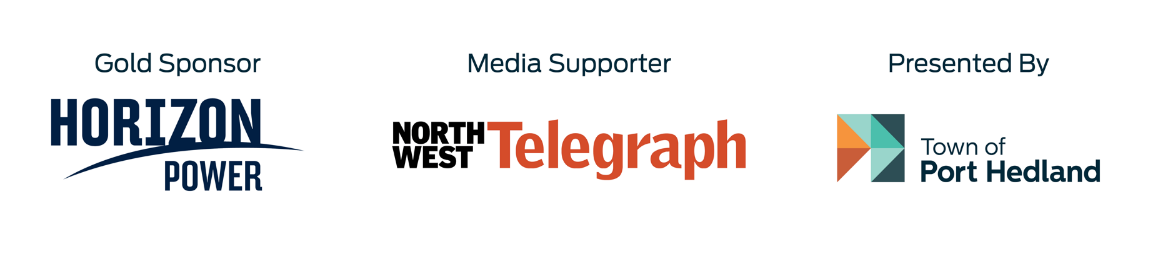 Terms and Conditions of Town of Port Hedland Festive Lights Competition 2021GeneralThe Town Festive Lights Competition 2021 (‘Competition’) is conducted by the Town of Port Hedland, 13 McGregor Street, Port Hedland (‘Town’) (ABN 19 220 085 226) during the Competition Period.Registration for the Competition commences on 10 November 2021 at 9:00am AWST and concludes on 1 December 2021 at 5:00pm AWST (‘Registration Period’). The Judging Panel will view and score the Property between 6:00pm and 11:00pm AWST on 6 December 2021, or the next practicable date (‘Judging Period’). The public will vote for the People’s Choice Winner between 9 December 2021 at 9:00am AWST and 20 December 2021 at 5:00pm AWST (‘Voting Period’). Collectively, the Registration Period, Judging Period and Voting Period will form the Competition Period (‘Competition Period’).Information on how to enter the Competition and other details contained within promotional advertisements for this Competition forms part of the T&C.By entering the Competition, Participants agree to abide by the T&C.This is a game of skill and the winning Festive Lights entry (‘Winner’) is announced on the Announcement Date based on the set criteria herein at the end of the Competition Period. There is no significant element of chance at any point in the Competition and the Winner is determined primarily on the basis of skill.The Prize is not transferable.The T&C of the Competition are governed by the laws of the State of Western Australia. Entry to the Competition is free. Participants will be responsible for all costs associated with entering the Competition, which includes but not limited to the installation and the operation of the Festive Lights, and the using of the Prize.EligibilityThe Competition is only open to residents, 18 years of age and over, in relation to residential properties (‘’Property’) in the Port Hedland local government district (‘Participants’).To enter the Competition, Participants must complete and return the Town prescribed Registration Form (‘Registration Form’) during the Competition Period.On the Registration Form, the Participant must nominate their entry for either the Best Display or the Best Sustainable category.  The Registration Form is available on the Town’s website https://www.porthedland.wa.gov.au/festive-lights-competition-2021.aspx at the South Hedland Library, the Port Hedland Library and the Town’s Civic Centre.Completed Registration Form will only be received during the Registration Period through the following methods:Online through the Town’s website https://www.porthedland.wa.gov.au/festive-lights-competition-2021.aspxelectronically via email: events@porthedland.wa.gov.au ; or in-person to the South Hedland Library, the Port Hedland Library or the Town’s Civic Centre.CriteriaTo enter the Competition, Participants must:complete and return the Registration Form during the Registration Period with their nominated entry for either the Best Display or the Best Sustainable Display category;decorate their Property with festive lights and / or decorations that are clearly visible from the street front;except for the People’s Choice Prize Winner, the Participant cannot be an employee of the Town, or a member of that employee’s immediate family; andcannot be an employee of any agencies associated with this competition, or a member of that employee’s immediate family. Except for the Best Display Prize Winner, the Best Display Runner Up Prize Winner and the Best Sustainable Display Prize Winner, all remaining Participants for each category will automatically be included to participate in the People’s Choice Winner Prize.Participants agree to have their Property address, name and / or photograph(s) of their decorated Property published by the Town including but not limited to the publicly distributed Festive Lights Map.PrizeThe Prizes available for the Competition are as follows (‘Prize’):1 x $850 cash for the Best Display Winner;1 x $700 cash for the Best Display Runner Up;1 x $550 cash for the Best Sustainable Display Winner; and1 x $350 cash for the People’s Choice Winner.The Best Display Winner, Best Display Runner Up and the Best Sustainable Display Winner will be announced on the Town’s Facebook page on 8 December 2021, or the earliest practicable date. The People’s Choice Winner will be announced on the Town’s Facebook page on 21 December 2021, or the earliest practicable date (collectively the ‘Announcement Date’). The Town will contact the Prize Winners and Runner Up by the email address and / or contact number supplied by the Participant on the Registration Form; andin the event that the Prize Winner and / or the Runner Up is uncontactable, or the Prize Winner and / or the Runner Up does not collect their prize within 14 calendar days (or as otherwise agreed) from the Town, that Participant is assumed to have forfeited their Prize; andthe Participant with the next highest total score of that respective category will be contacted at the soonest opportunity to receive the Prize instead.SelectionThe judging panel comprises of one Horizon Power representative and two Town of Port Hedland Elected Member representative (‘Judging Panel’). Prize criteria:Best Display Winner: will be selected by the Judging Panel scoring the Participant on a scale of 1 to 5 in the following three areas: theming, creativity, and capturing festive cheer. The Participant with the highest total score is the Best Display Prize Winner. The Participant with the second highest total score is the Best Display Runner Up. Best Sustainable Display Winner: will be selected by the Judging Panel scoring the Participant on a scale of 1 to 5 in the following four areas: theming, creativity, capturing festive cheer, and sustainable features. The Participant with the highest total score is the Best Sustainable Display Prize Winner. The Judging Panel will view and score the Property between 6:00pm and 11:00pm AWST on 6 December 2021, or the next practicable date due to inclement weather or otherwise, and as notified by the Town (‘Judging Period’).In the event that there are two or more Participants scoring the highest total score for the Prize category, it is the Judging Panel’s absolute discretion to determine the Winner and the Runner Up. In relation to the People’s Choice Winner Prize:only residents residing in the Port Hedland local government district will be eligible to vote;voting will commence on 9 December 2021 at 9:00am AWST and close on 20 December 2021 at 5:00pm AWST (‘Voting Period’);each eligible resident can only cast one vote for the People’s Choice Prize; votes will be received during the Voting Period through the following methods:online through the Town’s website https://www.porthedland.wa.gov.au/festive-lights-competition-2021.aspxelectronically via email: events@porthedland.wa.gov.au ; or in-person to the South Hedland Library, the Port Hedland Library or the Town’s Civic Centre.the Participant who receives the most number of votes will be the People’s Choice Winner.The Judging Panel’s decision regarding the category Winner and Runner Up is final.Publicity The Participant grants the Town permission to publicly reference their Property, name and Facebook profile for publicity purposes without payment of additional consideration, except where prohibited by law.Personal information provided for the purpose of entering this Competition will be collected, used and disclosed in accordance with the relevant privacy laws. IndemnificationBy entering and participating in the Competition, the Participant agrees to hold harmless, defend and indemnify the Town from and against any and all claims, demands, liability, damages or causes of action (however named or described), losses, consequential losses, costs or expenses, with respect to or arising out of or related to (i) participation in the Competition, or (ii) participation in any Prize related activities, acceptance of a Prize and/or use or misuse of a Prize (including, without limitation, any loss, property loss, damage, personal injury or death caused to any person(s).Third PartiesThis Competition is sponsored by Horizon Power and supported by Northwest Telegraph.By entering and participating, the Participant agrees to hold harmless, defend and indemnify third parties including but not limited to Facebook, Horizon Power and / or Northwest Telegraph from and against any and all claims, demands, liability, damages or causes of action (however named or described), losses, costs or expenses, with respect to or arising out of or related to (i) participation in the Competition, or (ii) participation in any Prize related activities, acceptance of a Prize and/or use or misuse of a Prize (including, without limitation, any loss, property loss, damage, personal injury or death caused to any person(s). This Competition is in no way sponsored, endorsed, or administered by, or associated with Facebook or other any third parties.RecordsRecords relating to this Competition will be maintained for a period of not less than twelve months from conclusion of the Competition Period and shall be made available to authorised officers upon request.VariationIn the event of any conflicting provisions, this T&C takes precedence over the advertised information.Acceptance		This T&C was last updated on 01 November 2021 and will not be changed, modified, or otherwise altered while the Competition is ongoing. Entering and participating in the Competition is a complete acceptance of the T&C.ComplaintsIf you have any complaints in relation to the Competition, please contact the Town of Port Hedland via:Email: council@porthedland.wa.gov.au Telephone: +61 8 9158 9300Post/In-person: Civic Centre, 13 McGregor Street, Port Hedland WA 6721If you are not completely satisfied with the way the Town of Port Hedland has handled your complaint, you can escalate the matter to the:Department of Local Government, Sport and Cultural IndustriesEmail: info@dlgsc.wa.gov.auTelephone: +61 8 6552 7300Post: PO Box 8349, Perth Business Centre WA 6849*Name:*Street Address:*Contact Number:*Email Address:*Please tell us a little bit about your display:Solar lightsHandmade decorationsLED lightsTiming systems	Decorations made from recycled itemsDecorations made from recycled items 1 year 2 years 3 years 4-6 years 7-9 years 10+ yearsSignature:Date: